BREAKFAST - RESTAURANT“THE TWO COUSINS”COFFEESGreek Coffee £ 0.89           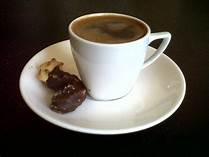 Nes Coffee Frappe £ 1.30   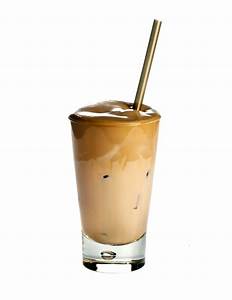 Cappucino  £ 2.16      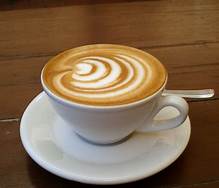 Freddo Espesso £ 1.90  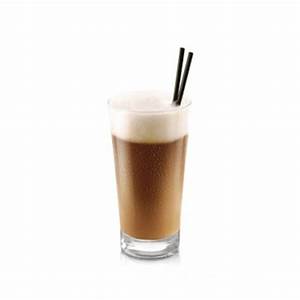 Chocolate £ 2.34 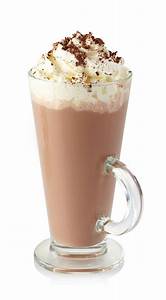 BREAKFASTToast With Ham And Cheese £3.63   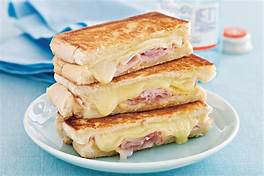 Cereals With Milk  £2.94   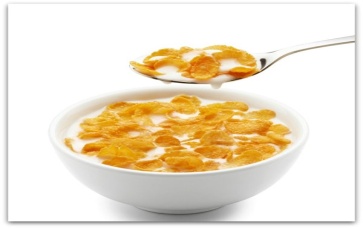 Bacon With Sausages And Eggs £4.33 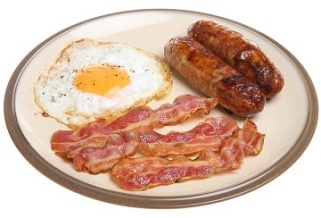 MAIN DISHESChicken Schnitzel With Fried Potatoes And Rice £5.80   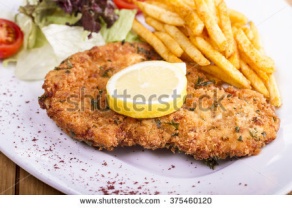 Snickel Pork With Baked Potatoes And Rice £5.19  Pork Dressed With Fried Potatoes £6.49  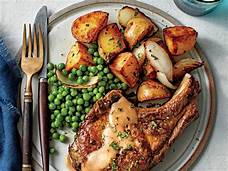 Burgers With Rice £6.92  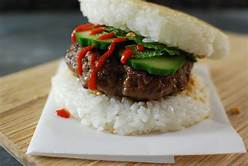 